Dear  _____________________,      I want to be a Box Top Hero for Sugar Mill Elementary and I need your help!  My school is collecting Box Tops for Education.  Box Tops are tiny coupons on Kleenex, Ziplocks, General Mills, and other products you may already purchase or have in your home.  You may not have even noticed this tiny coupons before or even known exactly how they were used.  School all around the country are collecting these box tops and the coordinator is turning them in for MONEY FOR THEIR SCHOOL.  I know you may be thinking that $.10 doesn’t sound like a lot of money, but if we all save these $.10 coupons, then they will add up FAST.  Last year my school collected 28,000 Box Tops.  I love turning in box tops.  My school has awesome prizes for both individuals and classes who turn in box tops.  Heads up, these coupons do expire, and the expired ones are no good, so don’t forget to check the expiration date.  For a complete list and for coupons to purchase these products, you can go to http://www.boxtops4education.com/.   Simply look for the “official coupon,” clip them, and save them.  I will turn in your saved box tops to Sugar Mill Elementary.  If you shop at Sams Club then check out the information regarding box tops on the Sams website at http://www5.samsclub.com/Featured-Brand/general-mills/box-tops-for-education/mobile/.  They are adding EXTRA box tops to our school just by following 3 simple steps.  Box tops are so much fun, and I really appreciate you helping make me a Box Top hero.You favorite box top hero,             ______________________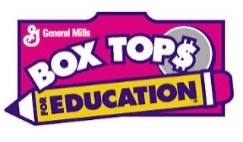 Dear  _____________________,      I want to be a Box Top Hero for Sugar Mill Elementary and I need your help!  My school is collecting Box Tops for Education.  Box Tops are tiny coupons on Kleenex, Ziplocks, General Mills, and other products you may already purchase or have in your home.  You may not have even noticed this tiny coupons before or even known exactly how they were used.  School all around the country are collecting these box tops and the coordinator is turning them in for MONEY FOR THEIR SCHOOL.  I know you may be thinking that $.10 doesn’t sound like a lot of money, but if we all save these $.10 coupons, then they will add up FAST.  Last year my school collected 28,000 Box Tops.  I love turning in box tops.  My school has awesome prizes for both individuals and classes who turn in box tops.  Heads up, these coupons do expire, and the expired ones are no good, so don’t forget to check the expiration date.  For a complete list and for coupons to purchase these products, you can go to http://www.boxtops4education.com/.   Simply look for the “official coupon,” clip them, and save them.  I will turn in your saved box tops to Sugar Mill Elementary.  If you shop at Sams Club then check out the information regarding box tops on the Sams website at http://www5.samsclub.com/Featured-Brand/general-mills/box-tops-for-education/mobile/.  They are adding EXTRA box tops to our school just by following 3 simple steps.  Box tops are so much fun, and I really appreciate you helping make me a Box Top hero.You favorite box top hero,             ______________________